                    							*P/6941921*
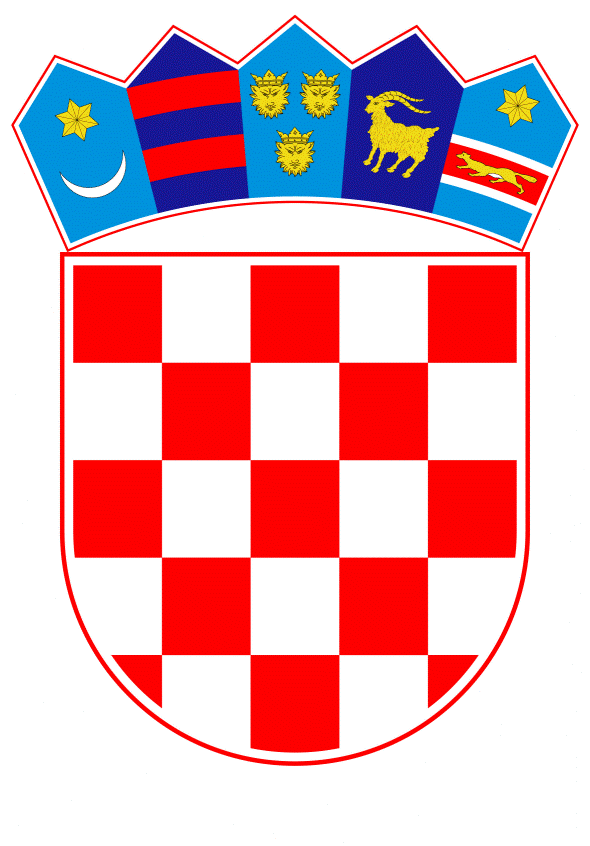 VLADA REPUBLIKE HRVATSKEZagreb, 29. prosinca 2022.___________________________________________________________________________PREDLAGATELJ:	Ministarstvo mora, prometa i infrastrukture___________________________________________________________________________PREDMET:	Prijedlog Odluke o donošenju Nacionalnog plana razvoja željezničke infrastrukture za razdoblje do 2030. godine___________________________________________________________________________PRIJEDLOGNa temelju članka 17. stavka 6. Zakona o željeznici (Narodne novine, broj 32/19, 20/21 i 114/22) i članka 31. stavka 2. Zakona o Vladi Republike Hrvatske („Narodne novine“, br. 150/11, 119/14, 93/16, 116/18 i 80/22), Vlada Republike Hrvatske je na sjednici održanoj ______ 2022. godine donijelaODLUKU o donošenju Nacionalnog plana razvoja željezničke infrastrukture za razdoblje do 2030. godineI.Donosi se Nacionalni plan razvoja željezničke infrastrukture za razdoblje do 2030. godine, u tekstu koji je dostavilo Ministarstvo mora, prometa i infrastrukture aktom, klasa: 341-02/22-01/16, broj: 530-06-1-1-22-20, od 12. prosinca 2022. godineII.	Zadužuje se Ministarstvo mora, prometa i infrastrukture da o ovoj Odluci izvijesti nadležna tijela nositelje mjera i aktivnosti iz točke 6.2 Nacionalnog plana iz točke I. ove Odluke.                                                             III.Zadužuje se Ministarstvo mora, prometa i infrastrukture za provedbu Nacionalnog plana iz točke I. ove Odluke.                                                             IV.Zadužuju se nositelji pojedinih mjera i aktivnosti iz točke II. ove Odluke da u rokovima utvrđenima Nacionalnim planom provedu mjere i aktivnosti iz svoje nadležnosti.V.Zadužuje se Ministarstvo mora, prometa i infrastrukture da Nacionalni plan iz točke I. ove Odluke objavi na svojim mrežnim stranicama.                                                              VI.Ova Odluka stupa na snagu danom donošenja, a objavit će se u „Narodnim novinama“.Klasa: Urbroj: Zagreb, _______ 2022.PREDSJEDNIK VLADEmr. sc. Andrej PlenkovićOBRAZLOŽENJEObveza dugoročnog planiranja razvoja željezničkog prometnog sustava propisana je Zakonom o željeznici („Narodne novine“, broj 32/19 i 20/21). Zakonom o željeznici,  članak 17. stavak 2.,  propisano je da Vlada RH donosi Strategiju razvoja željezničkog sustava u Republici Hrvatskoj (u daljnjem tekstu: Strategija).Temeljem Strategije, Vlada Republike Hrvatske, na prijedlog Ministarstva mora, prometa i infrastrukture, radi učinkovitog planiranja razvoja željezničkog sustava u srednjoročnom razdoblju donosi Nacionalni plan razvoja željezničke infrastrukture za razdoblje do 2030. (dalje u tekstu: Nacionalni plan). Nacionalni plan je akt strateškog  planiranja kojim se utvrđuju srednjoročne razvojne potrebe i prioriteti za ulaganja u obnovu, osuvremenjivanje, izgradnju i održavanje željezničke infrastrukture kako bi se omogućile kvalitetnije usluge željezničkog prijevoza, povećao broj korisnika usluga, a samim time povećao i udio željezničkog prijevoza u ukupnom prometu.U skladu s prethodno navedenim, predlaže se Vladi Republike Hrvatske donošenje ove Odluke.